Советы педагога-психолога родителям первоклассников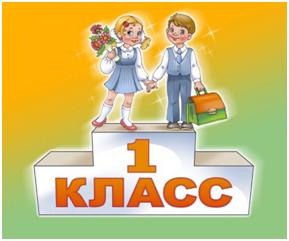 Советы педагога-психолога родителям первоклассниковПоступление в школу – чрезвычайно ответственный момент для ребенка.Начало школьного обучения кардинальным образом меняет весь его образ жизни.Свойственные дошкольникам беспечность, беззаботность, погруженность в игру сменяются жизнью, наполненной множеством требований, обязанностей и ограничений: теперь ребенок должен каждый день ходить в школу, систематически и напряженно трудиться, соблюдать режим дня, подчиняться разнообразным нормам и правилам школьной жизни, выполнять требования учителя, заниматься на уроке тем, что определено школьной программой, прилежно выполнять домашние задания, добиваться хороших результатов в учебе...Рекомендации родителям по организации занятийНе допускайте, чтобы ребенок скучал во время занятий. Если ребенку интересно учиться, он учится лучше. Интерес – лучшая из мотиваций, он делает детей по-настоящему творческими личностями и дает им возможность испытывать удовлетворение от интеллектуальных занятий;Старайтесь показывать необходимость каждого знания;Связывайте новые знания с уже усвоенными, понятыми;Повторяйте упражнения. Развитие умственных способностей ребенка определяется временем и практикой. Если какое-то упражнение не получается, сделайте перерыв, вернитесь к нему позднее или предложите ребенку более легкий вариант;Не проявляйте излишней тревоги по поводу недостаточных успехов и малого продвижения вперед;Будьте терпеливы, не спешите, не давайте ребенку задания, значительно превышающие его интеллектуальные возможности;В занятиях с ребенком нужна мера. Не заставляйте ребенка делать упражнение, если он без конца вертится, устал, расстроен. Постарайтесь определить пределы выносливости ребенка и увеличивайте длительность занятий каждый раз на очень небольшой отрезок времени;Избегайте неодобрительной оценки. Никогда не подчеркивайте его слабости в сравнении с другими детьми. Формируйте у него уверенность в своих силах;Постарайтесь не воспринимать занятия с ребенком как тяжелый труд, радуйтесь и получайте удовольствие от процесса общения, никогда не теряйте чувства юмора.Рекомендации родителям по адаптации первоклассника к школеАдаптация ребенка к школе — довольно длительный процесс, связанный со значительным напряжением всех систем организма. Не день, не неделя требуется для того, чтобы малыш освоился в школе по-настоящему. Организм ребенка приспосабливается к изменениям, новым факторам, мобилизуя систему адаптационных реакций.
         Наблюдения показывают, что относительно устойчивое приспособление к школе происходит на 5–6-й неделе обучения.Основными показателями благоприятной психологической адаптации ребенка являются: формирование адекватного поведения, установление контактов с учащимися, учителем, овладение навыками учебной деятельности.Совместные усилия учителей, педагогов, родителей, врачей и школьного психолога способны снизить риск возникновения у ребенка школьной дезадаптации и трудностей обучения.1. Поддержите в ребенке его стремление стать школьником. Ваша искренняя заинтересованность в его школьных делах и заботах, серьезное отношение к его первым достижениям и возможным трудностям помогут первокласснику подтвердить значимость его нового положения и деятельности.
2. Обсудите с ребенком те правила и нормы, с которыми он встретился в школе. Объясните их необходимость и целесообразность.
3. Ваш ребенок пришел в школу, чтобы учиться. Когда человек учится, у него может что-то не сразу получаться, это естественно. Ребенок имеет право на ошибку.
4. Составьте вместе с первоклассником распорядок дня, следите за его соблюдением.
5. Не пропускайте трудности, возможные у ребенка на начальном этапе овладения учебными навыками. Если у первоклассника, например, есть логопедические проблемы, постарайтесь справиться с ними на первом году обучения.
6. Поддержите первоклассника в его желании добиться успеха. В каждой работе обязательно найдите, за что можно было бы его похвалить. Помните, что похвала и эмоциональная поддержка ("Молодец!", "Ты так хорошо справился!") способны заметно повысить интеллектуальные достижения человека. И если вы хотите, чтобы из него вырос спокойный и уверенный в себе человек, обязательно хвалите его. Поддерживайте, не ругайте за двойки и грязь в тетради. Все это мелочи по сравнению с тем, что от бесконечных упреков и наказаний ваш ребенок потеряет веру в себя.
7. Если вас что-то беспокоит в поведении ребенка, его учебных делах, не стесняйтесь обращаться за советом и консультацией к учителю или школьному психологу.
8. С поступлением в школу в жизни вашего ребенка появился человек более авторитетный, чем вы. Это учитель. Уважайте мнение первоклассника о своем педагоге.
9. Учение - это нелегкий и ответственный труд. Поступление в школу существенно меняет жизнь ребенка, но не должно лишать ее многообразия, радости, игры. У первоклассника должно оставаться достаточно времени для игровых занятий.10. Никогда не отправляйте ребенка одновременно в первый класс и какую-то секцию или кружок. Само начало школьной жизни считается тяжелым стрессом для 6–7-летних детей. Если малыш не будет иметь возможности гулять, отдыхать, делать уроки без спешки, у него могут возникнуть проблемы со здоровьем, может начаться невроз. Поэтому, если занятия музыкой и спортом кажутся вам необходимой частью воспитания вашего ребенка, начните водить его туда за год до начала учебы или со второго класса.11. Помните, что ребенок может концентрировать внимание не более 10–15 минут. Поэтому, когда вы будете делать с ним уроки, через каждые 10–15 минут необходимо прерываться и обязательно давать малышу физическую разрядку. Можете просто попросить его попрыгать на месте 10 раз, побегать или потанцевать под музыку несколько минут.Начинать выполнение домашних заданий лучше с письма. Можно чередовать письменные задания с устными. Общая длительность занятий не должна превышать одного часа.12. Компьютер, телевизор и любые занятия, требующие большой зрительной нагрузки, должны продолжаться не более часа в день — так считают врачи-офтальмологи и невропатологи во всех странах мира.Несколько коротких правил— Показывайте ребенку, что его любят таким, каков он есть, а не его достижения.
— Нельзя никогда (даже в сердцах) говорить ребенку, что он хуже других.
— Следует по возможности честно и терпеливо отвечать на любые вопросы ребенка.
— Старайтесь каждый день находить время, чтобы побыть наедине со своим ребенком.
— Учите ребенка свободно и непринужденно общаться не только со своими сверстниками, но и со взрослыми.
— Не стесняйтесь подчеркивать, что вы им гордитесь.
— Будьте честны в оценках своих чувств к ребенку.
— Всегда говорите ребенку правду, даже когда вам это невыгодно.
— Оценивайте только поступки, а не самого ребенка.
— Не добивайтесь успеха силой. Принуждение есть худший вариант нравственного воспитания. Принуждение в семье создает атмосферу разрушения личности ребенка.
— Признавайте права ребенка на ошибки.
— Думайте о детском «банке» счастливых воспоминаний.
— Ребенок относится к себе так, как относятся к нему взрослые.
— И вообще, хоть иногда ставьте себя на место своего ребенка, и тогда будет понятнее, как вести себя с ним.	                                   Шевцова Н.Н.2021-2022г.